‏                                                           مشروع رفع الوعي بحوادث العمل عند جيل الشبابمقدمة:بعض المهارات من المهم أن تتذكرها/تتذكريها من اجل تمرير ورشه ناجحة:الجلوس في المجموعة يكون بشكل دائرة، مفضل ان يكون حاضر قبل بدأ اللقاء.الاتصال الكلامي أن يكون واضحا ومفهوما. (بلغه سلسه يفهمها الطلاب ).الاصغاء ك الكامل للطلاب ,انفتاح ,طوله بال .نبرة الكلام من المهم ان تكون ودية وواضحة.الانتباه أن يكون الحديث في السياق المطلوب والمطروح، وعند التفرع عن الموضوع إعادة المشتركين/ات للموضوع المطروح.الانتباه الى كل المشاركين في المجموعة والتواصل من خلال النظر, دمج الخامل والتوجه بشكل مباشر للمشترك/ة الذي/التي لا يشترك/ تشترك.تشجيع الاتصال المباشر وتقدير الصراحة والجرأة.الإلمام بالمادة المطروحة للنقاش.يمكن للمشتركين  استخدام الإنترنت للإجابة على أسئلة ضمن مهمة.تمت الكتابة بصيغه الذكر للتسهيل ولكن المضامين موجهة للجنسيينشرح عام لورشة العمل وأهدافها (للمعلم ) :ورشه 3 لقاءاتكل لقاء 45 دقيقهاهداف الورشة:زيادة معرفة الطلاب للتعامل مع متطلبات العملالحقوق مقابل المسؤولية - الإلمام بعالم العمل وتلقي الأدوات اللازمة للوفاء بالتزامات ومطالب صاحب العمل دون التعرض لمخاطر اجتماعية أو بدنية أو اقتصاديةالإلمام بالمفاهيم في عالم العمل وأهميتها مثل المسؤولية وحوادث العمل اللقاء الأول الموضوع:  مقدمة حول السلامة بالعمل مدة اللقاء: 45 دقيقةاهداف اللقاء:زيادة معرفة الطلاب للتعامل مع متطلبات العملالحقوق مقابل المسؤولية - الإلمام بعالم العمل وتلقي الأدوات اللازمة للوفاء بالتزامات ومطالب صاحب العمل دون التعرض لمخاطر اجتماعية أو بدنية أو اقتصاديةالإلمام بالمفاهيم في عالم العمل وأهميتها مثل المسؤولية وحوادث العمل تقسيم اللقاء:في البداية وقبل عرض  العارضة  المعلم يسال الطلاب  عن تجربتهم في عالم العمل :(5 دقائق)هل عمل أحدكم في وظيفة واحدة على الأقل ؟ ما هو العمل؟اجوبه ممكنه :نعم ,نادل بمطعم ,اعمال بناء ,سوبر ماركت .....في حال الجواب كان لا ,لا احد من المجموعة سبق له العمل على المرشد ان يسال عن اخوه او أقارب (من جيل الشباب ) يعملون وما هو العمل ؟ما هي تجربته في العمل؟ إيجابي؟ سلبي؟ ولماذا؟اجوبه ممكنه :تجربه ايجابيه , على المعلم ان يسال ما هي العوامل التي جعلتها تجربه ايجابيه ,مثل الشعور بالأمان ,عمل مناسب لجيل الشاب من ناحيه جسديه ,لم يؤثر على دراسته ويضمن له مدخول مادي يغطي احتياجاته .تجربه سلبيه, على المعلم ان يسال ما هي العوامل التي جعلتها تجربه سلبيه, مثل ساعات عمل طويله, تأثير سلبي على الدراسة ,تعب وارهاق اكثر من طاقه الشاب العامل وامكانيه التعرض لحوادث عمل هل المراهقون معرضون للإصابة  اكثر بمكان العمل ؟إذا كان الجواب هو نعم او لا  ,من المهم توضيح انه سيتم التوضيح خلال الورشة وانه سيتم تسليط الضوء على الأضرار التي يمكن أن يتعرض لها المراهقون اكثر من غيرهم (من المهم المحافظة على الفضول للمعرفة اكثر عند المشتركين )ملاحظه:الأسالة فقط للدخول للموضوع وليس متوقع الإجابة على جميعها بالبداية, من المهم إيضاح الامر للطلاب انه خلال 3 لقاءات سيتم الاجابه على معظم الأسالة مع شرح عن  طرق إيجاد اجوبه اضافيه عن طريق الانترنتعرض  عارضه ,40 دقيقة.ملاحظه:من المهم استخدام العارضة كأداة للمناقشة ، بمعنى أن كل شريحة سوف يطرح المعلم السؤال ويحصل على إجابات من الطلاب ويكشف الإجابات تدريجيا.     بشريحه 2 (שקף 2) : نتعرف على شخصيتان سيرافقوننا ب3 لقاءات :(5 دقائق)دعونا نلتقي أحمد ومنى.......أحمد ومنى هما شابان بدآ العمل قبل بضعة أيام.......سنرافق أحمد ومنى في رحلتهم الجديدة ..........وبالتالي ، سنتعرف على عالم العمل ، ومخاطر مكان العمل ، والمسؤولية الشخصية في مكان العمل ، وطرق التعامل مع حوادث العمل...احمد يعمل بمخبز ومنى تعمل بالمقهى بشريحه 3 (שקף 3): يسال المعلم الطلاب : بعد ان تعرفنا على احمد ومنى ....لماذا اختاروا احمد منى نوع العمل هذا برايكم لماذا اختاروا احمد ومنى نوع العمل هذا? (5 دقائق)الجواب:اختيارا وظيفة ترتبط بما يحبو يستمتعوا بفعلهأوقات تتناسب مع دوام المدرسة ولا تؤثر على الدراسةاختارا مكان عمل بدون مخاطر جديه الإجابة الكاملة :(المعلم يجب ان يضيف الناقص)يوصى باختيار وظيفة ترتبط بما تحب وتستمتع به (حيوانات اليفه ، حاضنة الكلاب ، حب الأطفال - جليسة الأطفال أو المخيمات الصيفية ، أحب التحدث - خدمة العملاء ، ممتازة مع الكمبيوتر - الدعم التقني)التزامات صاحب العمل (المستمدة من قانون العمل) اختيار مكان عمل دون مخاطر جدية معروفة.يوصى بطلب التوجيه بشأن المخاطر في مكان العمل ومعدات السلامة المطلوبة من مسؤول العمل .يوصى بطرح الأسئلة والاستفسارات للحصول على معلومات لفهم المهام المطلوبة.يوصى بطلب مساعدة وشرح ما يجب القيام به إذا كان هناك إصابة عمل يوصى بطلب توفير معدات السلامة إذا كان العمل يتطلب.بشريحه4  (שקף 4): يسال المعلم الطلاب: ما هي هي مسؤولية الشاب العامل تجاه نفسه ومكان عمله برايكم؟(5 دقائق)المسؤولية الشخصية عن سلامة العمل :• مشاركة أولياء الامور / الأقارب  حول المهام المطلوبة ، وصاحب العمل ومكان العمل ، و مناقشه المخاطر المحتملة  في مكان العمل وكيفيه القدرة على النجاح في العمل.• لا تبدأ العمل دون تلقي تعليمات بلغة تفهمها• طلب تدريب وممارسة محددة في استخدام الأدوات والمعدات الواقية• • اعمل باهتمام ودون إلهاء (هاتف أو موسيقى أو محادثة مع الأصدقاء ، إلخ.)• تأكد من النوم 8 ساعات على الأقل في الليلة• الوصول مع الملابس المناسبة للعمل• اطرح أسئلة عندما يكون هناك شك قليل في السؤال ولا تفترض فرضيات - اطلب المساعدة عند الحاجه• تجنب الارتجال أو تجاوز تعليمات أمان العمل.• حافظ على نظافة منطقة العمل وترتيبها وعلى أرضية جافة• الإبلاغ عن السلامة والظروف غير الآمنة• لا تنسى من يعمل بالقرب منك. كموظفين ، فإن المسؤولية هي أيضا عن سلامة الآخرين.• إذا أصيب زميل في العمل ، أبلغ صاحب العمل بذلك.• تعلم أن تقول لا ، - عندما تتلقى المهام التي لم يتم تعريفها ولم يتم إخطارك بها.بشريحه5  (שקף 5): يسال المعلم الطلاب: ما هي عوامل المخاطر بمكان العمل؟(5 دقائق)عوامل  الخطر مقابل خلل في السلامة بمكان العمل :عامل الخطر - عامل يمكن أن يسبب ضررا على الصحة أو أي ضرر آخر لشخص أو معدات أو بيئة. توضيح: سبب يمكن أن يكون الفيزيائية والكيميائية والبيولوجية ، أمثلة لعوامل الخطر: الكهرباء ، زجاج النوافذ ، الضوضاء ، التدخين. يمكن لأي شيء يتم استخدامه / تعرض بشكل غير صحيح أن يؤدي إلى الإصابة - الزيت الساخن ، عمل تحت  الشمس ، الضوضاء ، العمل في الارتفاع ، إلخ. من المهم أن يفهم الشباب المخاطر وأن يعرفهم حتى يتمكنوا من التعامل معها. في ضوء نقص الخبرة في العمل ، فإن تحديد المخاطر وتحديدها ليس بديهياً. • خلل في السلامة بمكان العمل- ﺣﺎﻟﺔ أو ﻋﺎﺋق ﯾﺗوﻗﻊ أن ﯾﺳﺑب ﺿررًا ﻟﺻﺣﺔ ﺷﺧص أو ﺗﻟف اﻟﻣﻣﺗﻟﮐﺎت أو اﻟﺑﯾﺋﺔ. أمثلة على خطر: سلك الطاقة المكشوفة، نافذة زجاجية مكسورة. الخطر هو عامل ضار يمكن أن يسبب الإصابة. للتوضيح: قد يكون عامل الخطر مفيدًا ، في حين يختلف الخطر عن عامل الخطر من حيث أنه لا فائدة منه ، ولذلك من الضروري إزالته أو تصحيحهبشريحه6  (שקף 6):يطلب المعلم من الطلاب اخراج هواتفهم للبحث عن بعض المعلومات عن طريق استخدام الانترنت (10 دقائق)الهدف من إظهار امكانيه الحصول على إجابة  لكل سؤال عن طريق استخدام الإنترنتابحثوا عن تعريف ما هو حادث عمل ؟ حادث العمل - حدث لمرة واحدة يتم فيه تحقيق احتمال حدوث عامل خطر أو خطر أو ضرر بالصحة أو الممتلكات أو البيئةابحثوا عن قانون العمل ما هو تامين ضد الحوادث التابع للتامين الوطني يطلب من احد الطلاب مشاركه كيف وصل للنتيجة بشريحه7  (שקף 7): تلخيص تقييم وإنهاء..... (5 دقائق)يقوم المعلم بتذكير الطلاب ببعض النقاط المهمة وعليه من المهم رفع الوعي بما يتعلق بتوظيف الشباب :يساهم العمل ببناء هوية الفرد ووضعه الاجتماعيالعمل له تأثير إيجابي على عملية تطوير المراهقين ينقص الشباب مهارات التوظيف غياب المعرفة بحقوقها في سوق العملفرص العمل في سوق العمل المقدمة للشباب هي عابرة ومحدودةالتلخيص: في المجتمع الحديث، يعد العمل مؤسسة اجتماعية أساسية وهامة، والتي يتم من خلالها استخراج هوية الفرد ووضعه الاجتماعي. يهتم الكثير من المراهقين بالعمل كجزء من عملية تنموية من أجل النضج وتحقيق الاستقلال. على الرغم من أن العمل يُنظر إليه على أنه له تأثير إيجابي على عملية تطوير المراهقين ، إلا أن الاندماج في القوى العاملة قد يكون له أيضًا عواقب سلبية بسبب ظروف التوظيف التي تميز توظيف الشباب في السوق. وعادة ما تتميز هذه المجموعة بنقص مهارات التوظيف ، وفي غياب المعرفة بحقوقها في سوق العمل. بسبب أن فرص العمل في سوق المقدمة للشباب هي عابرة ومحدودة، كما يتعرضون لانتهاك حقوقهم الاجتماعية. ومن هنا اهميه الورشة بشريحه8  (שקף 8): يحتلن المعلم الطلاب بموضوع الأسبوع القادم (5 دقائق) اللقاء الثاني سوف نتناول موضوع منع الحوادث، ونقل المعلومات عن قضايا الصحة والسلامة. المخاطر في مكان العملتعليامات للموجهه:إذا كانت هنالك بنود ناقصة من المهم أن نضيفها.(استعمال العارضة)من المهم فتح باب النقاش (تشجيع المشتركين على طرح الاسئلة)توضيح البنود والقوانين التي طرحت. (استعمال العارضه)من المهم اضافه قانون أصابه عمل :يتم تغطية الشباب بتأمين ضد حوادث العمل في معهد التأمين الوطني. وفقا لقانون الحوادث / الإصابات:• يمكن تعريف أي شيء يتسبب في إصابة الجسم بأنه حادث - ضربة ، إصابة ، سقوط ، حرق ، إلخ.• حدث أثناء العمل وبسبب عمل أو بطلب من صاحب العمل.• حدث في الطريق من وإلى مكان العمل، سواء كان يسافر أو يمشي أو من مكان عمل إلى آخر.• حتى لو لم تكن نتيجة للعمل نفسه، بينما تناولت طعام الغداء، سقطت قهوة ساخنة عليك.• حتى إذا كان سبب الحادث موظف آخر أو غرض في جوار العمل، ولم يكن الشخص المصاب شريكًا في عملية الاحتيالتحدثنا اليوم عن مقدمة حول السلامة بالعمل في اللقاء الثاني سوف نتناول موضوع منع الحوادث، ونقل المعلومات عن قضايا الصحة والسلامة وفقا لمختلف أنواع العمالة. المخاطر في مكان العمل.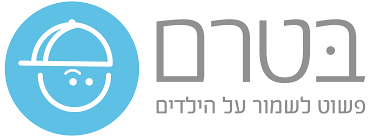 